The Order of The Secret Monitor 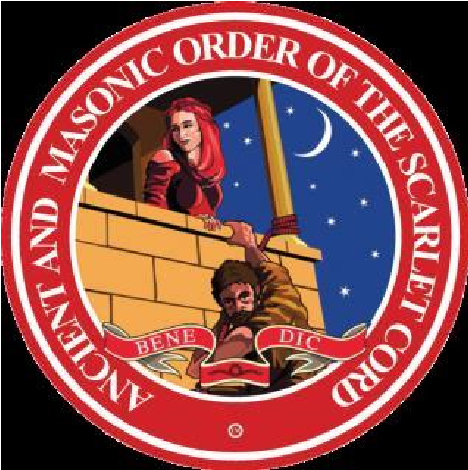 For the Sovereign State of New South Wales and The Australian Capital Territory  (Formed 30th October 1958) Scarlet Cord Conclave Number 30 APPLICATION FORM for 2nd Grade The Scarlet Cord Conclave No. 30 will meet atArtarmon Masonic Centre on Sat’ 11th May 2024 Tyling at 4pmDate: ........ /…...….... /2024Family Name: ............................................ Given Names: ………………………………….Conclave:  ............................................................................................. No: ....................Residential Address: .........................................................................................................Phone No: ........................................................Mobile: ………….………………….….…...Email: .................................................................................................................................For Electronic Funds Transfer (EFT) to the Carlingford Commonwealth Bank of Australia the following information is needed: Account Name: Scarlet Cord No. 30, BSB: 062 300, Account No.; 10332264, and put “SC-2nd ‘initial, your family name and Registration’ in the description section of the EFT document. *** IMPORTANT*** Then email the Application Form with identification of payment to the Secretary.Alternatively, I enclose my cheque payable to "Scarlet Cord Conclave No.30.” for: $.................... with the completed Application Form. The completed Application Form and evidence of payment must be received by the Secretary on or before 4th May 2024 Secretary:M. McDonald   Email: mcdonald.markandrew@gmail.com13 Ixion StreetWinston Hills NSW 2153M: 0417 678 435Candidates for the Second Grade MUST be a current First Grade member of the Scarlet Cord. If in doubt refer to the Secretary/Recorder.Please Note: Your own VSL is required during the ceremony. Purchase the 2nd Grade Jewel; OR $ 35.00Exchange the 1st Grade Jewel for the 2nd Grade Jewel, No Charge As a Steward of the OSM Fund of Benevolence, I wish to donate a further sum of $50:00 [minimum] to be promoted to the 2nd Grade. $50.00 	Total  	Total $ 